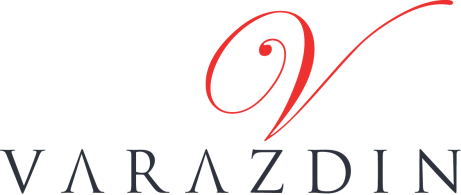 OBRAZAC IZVJEŠĆA O PROVOĐENJU PROGRAMA I PROJEKATAOpisno i financijskoMolimo da obrazac popunite korištenjem računala, te ispis provjeriti , potpisati i ovjeriti.Obrazac je potrebno dostaviti u pisanom ili elektronskom obliku na adresu:Grad Varaždin, Petra Preradovića 10, 42 000 VaraždinU elektroničkom obliku na e-mail:  drazenka.devic@varazdin.hrNapomena: Grad Varaždin zadržava pravo dodatne provjere financija i troškova navedenih u ovome izvješćuOvisno o javnom pozivu, kulturnoj djelatnosti ili području, u Obrascu mogu biti dostupna i dodatna polja, kao i objašnjenja za popunjavanje Obrasca.                    OPĆI PODACIOPĆI PODACIKorisnik sredstava (nositelj Ugovora):Odgovorna osoba:Naziv programa prema Ugovoru:Mjesto izvršenja programa:Vrijeme izvršenja programa (od):Vrijeme izvršenja programa (do):Ugovoreni rok izvršenja:Broj Ugovora:Mobitel:E-mail:PROGRAMSKO IZVJEŠĆEDetaljan opis realizacije programa:…POKAZATELJI VIDLJIVOSTI I POSJEĆENOSTI PROGRAMA (ako je primjenjivo)POKAZATELJI VIDLJIVOSTI I POSJEĆENOSTI PROGRAMA (ako je primjenjivo)Pokazatelji vidljivosti i posjećenosti programa (ako je primjenjivo):Pokazatelji vidljivosti i posjećenosti programa (ako je primjenjivo):Broj sudionika i izvođača programa:Broj posjetitelja programa:Broj prodanih ulaznica:Broj gratis ulaznica:Prihod od prodaje ulaznica:FINANCIJSKO IZVJEŠĆE O IZVRŠENJU FINANCIJSKO IZVJEŠĆE O IZVRŠENJU Pregled ukupnih prihodaPregled ukupnih prihodaProračunska sredstva:Proračunska sredstva:Sredstva Grada Varaždina:Sredstva Varaždinske županije:Sredstva Ministarstva kulture i medija:Sredstva iz Državnog proračuna (osim Ministarstva kulture i medija):UKUPNO PRORAČUNSKA SREDSTVA: Neproračunska sredstva:Neproračunska sredstva:Vlastita sredstva:Sredstva sponzora i donatora:Sredstva stranih organizacija:Sredstva iz ostalih izvora (navesti koja):UKUPNO NEPRORAČUNSKA SREDSTVA:SVEUKUPNO:Pregled ukupnih rashodaPregled ukupnih rashodaVrsta troška:Iznos:UKUPNO:Pregled utroška sredstava Grada VaraždinaPregled utroška sredstava Grada VaraždinaPregled utroška sredstava Grada VaraždinaPregled utroška sredstava Grada VaraždinaPregled utroška sredstava Grada VaraždinaPregled utroška sredstava Grada VaraždinaRedni broj računa ili ugovora:Opis:Ime izdavatelja računa ili ugovora:Broj izdanog računa ili ugovora:Datum plaćanja:Iznos (obvezno uključiti porez, prirez, mirovinsko i zdravstveno osiguranje za svaku pojedinu osobu):UKUPNO:UKUPNO:UKUPNO:UKUPNO:UKUPNO:ANALITIČKI OBRAZACZnačajan udio aktivnosti u programu… Naziv aktivnosti ili skupine koju aktivnost obuhvaća …… Osoba ovlaštena za zastupanje MP_______________________